МИНИСТЕРСТВО СОЦИАЛЬНОГО РАЗВИТИЯ И ТРУДААСТРАХАНСКОЙ ОБЛАСТИПОСТАНОВЛЕНИЕот 23 июля 2018 г. N 63ОБ ОБЩЕСТВЕННОМ СОВЕТЕ ПРИ МИНИСТЕРСТВЕСОЦИАЛЬНОГО РАЗВИТИЯ И ТРУДА АСТРАХАНСКОЙ ОБЛАСТИВ целях принятия эффективных мер по реализации Федеральных законов от 12.01.1995 N 5-ФЗ "О ветеранах", от 19.05.1995 N 82-ФЗ "Об общественных объединениях", от 24.11.1995 N 181-ФЗ "О социальной защите инвалидов в Российской Федерации", от 18.10.1991 N 1761-1 "О реабилитации жертв политических репрессий", от 15.05.1991 N 1244-1 "О социальной защите граждан, подвергшихся воздействию радиации вследствие катастрофы на Чернобыльской АЭС", от 28.12.2013 N 442-ФЗ "Об основах социального обслуживания граждан в Российской Федерации", а также усиления взаимодействия общественных организаций инвалидов, ветеранов, иных общественных организаций, негосударственных некоммерческих организаций и иных лиц и министерства социального развития и труда Астраханской области министерство социального развития и труда Астраханской области постановляет:(в ред. Постановления минсоцразвития Астраханской области от 21.09.2022 N 55)1. Утвердить Положение об Общественном совете при министерстве социального развития и труда Астраханской области и его состав согласно приложению к настоящему Постановлению.2. Отделу общественных связей, анализа и прогнозирования социального развития министерства социального развития и труда Астраханской области (Э.Э. Идрисова):2.1. Обеспечить направление копий настоящего Постановления:- в агентство связи и массовых коммуникаций Астраханской области - в течение трех рабочих дней со дня его подписания;- поставщикам справочно-правовых систем ООО "Астрахань-Гарант-Сервис" и ООО "КонсультантСервис" для включения в электронные базы данных в электронной форме и на бумажном носителе.2.2. Опубликовать текст настоящего Постановления на официальном сайте министерства www.minsoctrud.astrobl.ru.3. Постановление вступает в силу со дня его официального опубликования.Заместитель председателя ПравительстваАстраханской области - министрсоциального развития и трудаАстраханской областиО.А.ПЕТЕЛИНПриложение N 1к Постановлению министерствасоциального развития и трудаАстраханской областиот 23 июля 2018 г. N 63ПОЛОЖЕНИЕОБ ОБЩЕСТВЕННОМ СОВЕТЕ ПРИ МИНИСТЕРСТВЕСОЦИАЛЬНОГО РАЗВИТИЯ И ТРУДА АСТРАХАНСКОЙ ОБЛАСТИ1. Общие положения1.1. Настоящее Положение об Общественном совете при министерстве социального развития и труда Астраханской области (далее - Положение) определяет компетенцию, порядок формирования состава Общественного совета при министерстве социального развития и труда Астраханской области (далее - Общественный совет, министерство) и организации его деятельности.1.2. Общественный совет является постоянно действующим совещательно-консультативным органом общественного контроля.1.3. Решения, принимаемые Общественным советом в соответствии с его компетенцией, носят рекомендательный характер.1.4. Общественный совет в своей деятельности руководствуется Конституцией Российской Федерации, федеральными конституционными законами, федеральными законами, указами и распоряжениями Президента Российской Федерации, постановлениями и распоряжениями Правительства Российской Федерации, Уставом Астраханской области и иными нормативными правовыми актами, а также настоящим Положением.(п. 1.4 в ред. Постановления минсоцразвития Астраханской области от 21.09.2022 N 55)1.5. Общественный совет создается в целях:учета потребностей и интересов граждан Российской Федерации, защиты прав и свобод граждан Российской Федерации и прав общественных объединений при формировании и реализации министерством государственной политики в сфере социального обслуживания, социальной защиты населения и труда;привлечения представителей общественных, профессиональных и творческих объединений к разработке основных направлений государственной политики по вопросам, относящимся к сфере деятельности министерства.(в ред. Постановления минсоцразвития Астраханской области от 21.09.2022 N 55)1.6. Основными задачами Общественного совета являются:реализация гражданских инициатив, направленных на защиту прав и свобод человека и гражданина, прав и законных интересов общественных объединений и иных негосударственных некоммерческих организаций в сфере деятельности министерства;развитие взаимодействия министерства с гражданским сообществом, общественными объединениями, научными учреждениями и иными некоммерческими организациями и использование их потенциала для повышения эффективности реализации министерством в сфере социального развития и труда, оказания государственных услуг в данной сфере, социального обслуживания населения, его совершенствования, формирования обоснованных предложений.1.7. Организационное обеспечение деятельности Общественного совета осуществляет управление организации социального обслуживания министерства, в части освещения деятельности Общественного совета на официальном сайте министерства в информационно-коммуникационной сети "Интернет" и средствах массовой информации - отдел общественных связей, анализа и прогнозирования социального развития министерства.2. Компетенция Общественного совета2.1. Общественный совет осуществляет следующие функции:организацию и проведение общественного мониторинга, общественной экспертизы, общественного обсуждения в порядке, установленном Федеральным законом от 21.07.2014 N 212-ФЗ "Об основах общественного контроля в Российской Федерации";подготовку рекомендаций и предложений по совершенствованию деятельности министерства, подведомственных министерству государственных учреждений Астраханской области, оказывающих социальные услуги населению Астраханской области (далее - подведомственные министерству организации);участие членов Общественного совета в работе аттестационной комиссии министерства, конкурсной комиссии для проведения конкурса на замещение вакантной должности государственной гражданской службы Астраханской области в министерстве;содействие министерству в обеспечении его взаимодействия с Общественной палатой Астраханской области, общественными объединениями (за исключением политических партий), иными некоммерческими организациями и гражданами Российской Федерации, в учете их мнения, предложений и рекомендаций при принятии министерством решений;участие в проведении оценки целесообразности реализации инвестиционных проектов с использованием средств бюджета Астраханской области;организацию и проведение семинаров, конференций, заседаний "круглых столов" и других мероприятий в рамках установленных задач.2.2. В целях осуществления функций Общественный совет:инициирует проведение экспертизы общественных инициатив граждан Российской Федерации, общественных и иных организаций, органов государственной власти по вопросам, относящимся к сфере деятельности министерства;инициирует проведение общественных (публичных) слушаний по вопросам, относящимся к приоритетным направлениям деятельности министерства;рассматривает и вырабатывает рекомендации по проектам общественно значимых нормативных правовых актов и иных документов, разрабатываемых министерством, требующим общественного обсуждения, в том числе в случаях проведения обязательного общественного обсуждения вопросов закупок товаров, работ, услуг для обеспечения государственных нужд, предусмотренных законодательством Российской Федерации и Астраханской области;подготавливает заключение о целесообразности реализации инвестиционных проектов с использованием средств бюджета Астраханской области;принимает участие в порядке, установленном министерством, в работе аттестационных комиссий и конкурсных комиссий министерства по замещению вакантных должностей государственной гражданской службы, а также по решению министра социального развития и труда Астраханской области (далее - министр) в работе комиссии по соблюдению требований к служебному поведению государственных гражданских служащих и урегулированию конфликта интересов;(в ред. Постановления минсоцразвития Астраханской области от 10.02.2020 N 8)взаимодействует со средствами массовой информации по освещению вопросов, обсуждаемых на заседаниях Общественного совета.2.3. Общественный совет вправе:приглашать на заседания представителей органов исполнительной власти, общественных и иных организаций;создавать по вопросам, отнесенным к компетенции Общественного совета, комиссии и рабочие группы, в состав которых могут входить по согласованию с министром представители министерства, общественных и иных организаций;направлять запросы в исполнительные органы;(в ред. Постановления минсоцразвития Астраханской области от 21.09.2022 N 55)вносить в министерство предложения и замечания по работе подведомственных министерству организаций.3. Порядок формирования Общественного совета3.1. В состав общественного совета не могут входить лица, указанные в части 4 статьи 13 Федерального закона от 21.07.2014 N 212-ФЗ "Об основах общественного контроля в Российской Федерации".(п. 3.1 в ред. Постановления минсоцразвития Астраханской области от 21.09.2022 N 55)3.2. Полномочия члена Общественного совета прекращаются в случае:истечения срока полномочий Общественного совета;подачи им заявления о выходе из состава Общественного совета;выхода из состава общественной организации, представителем которой он являлся;пропуска членом Общественного совета трех заседаний Общественного совета подряд без уважительной причины;вступления в отношении него в законную силу обвинительного приговора суда;признания его судом недееспособным или ограниченно дееспособным;его смерти или признания его судом безвестно отсутствующим или объявления умершим;его выезда за пределы Российской Федерации на постоянное место жительства;наступления обстоятельств, предусмотренных законодательством Российской Федерации, Астраханской области и настоящим Положением, при наличии которых граждане не могут входить в состав общественных советов при исполнительных органах.(в ред. Постановления минсоцразвития Астраханской области от 21.09.2022 N 55)3.3. Включение в состав Общественного совета новых членов осуществляется путем представления Общественным советом в министерство кандидатур на включение в состав Общественного совета.(п. 3.3 в ред. Постановления минсоцразвития Астраханской области от 25.05.2023 N 24)3.4. Члены Общественного совета исполняют свои обязанности на общественных началах и на безвозмездной основе.3.5. Общественный совет формируется на основе добровольного участия в его деятельности граждан Российской Федерации, удостоенных наградами и иными знаками отличия Астраханской области и (или) муниципального образования Астраханской области за особый вклад в социальное развитие и иные заслуги перед Астраханской областью, муниципальным образованием Астраханской области, а также граждан Российской Федерации, являющихся представителями общественных объединений и иных негосударственных некоммерческих организаций, имеющих опыт проведения совместных мероприятий, относящихся к сфере деятельности министерства (семинаров, "круглых столов", социально значимых мероприятий, акций и проектов), не менее одного года.(п. 3.5 в ред. Постановления минсоцразвития Астраханской области от 25.05.2023 N 24)3.6. Количественный состав общественного совета составляет не менее 7 членов.В состав Общественного совета входят председатель Общественного совета, заместитель председателя Общественного совета, секретарь Общественного совета и члены Общественного совета.3.7. Состав Общественного совета утверждается постановлением министерства и в течение пяти рабочих дней с даты принятия постановления об его утверждении размещается на официальном сайте министерства в информационно-телекоммуникационной сети "Интернет".Председатель Общественного совета, его заместитель и секретарь избираются на первом заседании Общественного совета из числа выдвинутых членами Общественного совета кандидатур открытым голосованием.Председатель и заместитель председателя Общественного совета не могут являться председателем или заместителем председателя другого Общественного совета при исполнительном органе Астраханской области.(в ред. Постановления минсоцразвития Астраханской области от 21.09.2022 N 55)В случае прекращения полномочий председателя, заместителя председателя или секретаря Общественного совета по основаниям, указанным в пункте 3.2 Положения, либо в случае подачи ими заявления об освобождении от должности, занимаемой в Общественном совете, избрание соответственно председателя, заместителя председателя, секретаря Общественного совета проводится на очередном заседании Общественного совета из числа выдвинутых членами Общественного совета кандидатур открытым голосованием.3.8. Срок полномочий Общественного совета - пять лет со дня принятия постановления министерства об утверждении состава Общественного совета.4. Порядок деятельности Общественного совета4.1. Основной формой деятельности Общественного совета являются заседания, которые проводятся согласно утвержденному плану работы, но не реже одного раза в год.(в ред. Постановления минсоцразвития Астраханской области от 10.02.2020 N 8)Общественный совет осуществляет свою деятельность в соответствии с планом работы на год, определяющим перечень вопросов, рассмотрение которых на заседаниях Общественного совета является обязательным, согласованным с министром и утвержденным председателем Общественного совета.По решению Общественного совета может быть проведено внеочередное заседание.4.2. Заседания Общественного совета считаются правомочными, если на них присутствует не менее половины членов Общественного совета.Абзацы второй - четвертый утратили силу. - Постановление минсоцразвития Астраханской области от 25.05.2023 N 24.4.3. О дате заседания члены Общественного совета уведомляются секретарем Общественного совета путем направления им повестки заседания не позднее чем за три рабочих дня до его проведения.4.4. Члены Общественного совета обладают равными правами при обсуждении всех вопросов. Решения принимаются простым большинством голосов путем открытого голосования присутствующих на заседании членов совета.4.5. Решение заседания Общественного совета оформляется протоколом, который подписывается председателем и секретарем Общественного совета.Копии протокола рассылаются секретарем Общественного совета членам общественного совета.(в ред. Постановления минсоцразвития Астраханской области от 21.09.2022 N 55)4.6. Председатель Общественного совета:вносит предложения в министерство по уточнению и дополнению состава Общественного совета;организует работу Общественного совета;подписывает протоколы заседаний и другие документы Общественного совета;вносит предложения по плану работы Общественного совета и утверждает его;проводит заседания Общественного совета;формирует повестку заседания и состав лиц, приглашаемых на заседание Общественного совета;определяет приоритетные направления деятельности Общественного совета;вносит предложения по перечню вопросов, обязательных для рассмотрения Общественным советом;осуществляет общий контроль выполнения планов работы и исполнения решений Общественного совета, в том числе взаимодействует с исполнительными органами Астраханской области, органами местного самоуправления по вопросам реализации решений Общественного совета;(в ред. Постановления минсоцразвития Астраханской области от 21.09.2022 N 55)координирует деятельность членов Общественного совета;принимает меры по предотвращению и (или) урегулированию конфликта интересов у членов Общественного совета;представляет Общественный совет в органах государственной власти, органах местного самоуправления, организациях.4.7. В отсутствие председателя Общественного совета его функции выполняет заместитель председателя Общественного совета.4.8. Члены Общественного совета имеют право:вносить свои предложения председателю Общественного совета относительно формирования планов работы Общественного совета и повестки дня заседания. Предложения представляются в письменном виде не позднее чем за два рабочих дня до дня заседания Общественного совета;участвовать в мероприятиях, проводимых Общественным советом, а также в подготовке материалов по рассматриваемым вопросам;знакомиться с документами и материалами по проблемам, вынесенным на обсуждение Общественного совета, на стадии их подготовки и вносить в них свои предложения;возглавлять и входить в состав комиссий и рабочих групп, формируемых Общественным советом.4.9. Члены Общественного совета обязаны принимать участие в заседаниях лично, не передавая свои полномочия иным лицам.4.10. Секретарь Общественного совета:организует текущую деятельность Общественного совета;информирует членов Общественного совета о времени, месте и повестке дня его заседания, а также об утвержденных планах работы;обеспечивает во взаимодействии с членами Общественного совета подготовку информационно-аналитических материалов к заседанию по вопросам, включенным в повестку дня;организует делопроизводство;готовит по согласованию с председателем Общественного совета информацию о деятельности Общественного совета, обязательную для размещения на официальном сайте министерства в информационно-телекоммуникационной сети "Интернет".4.11. Член Общественного совета не допускается к работе Общественного совета при наличии конфликта интересов при осуществлении общественного контроля.Понятие конфликта интересов применяется в значении, установленном Федеральным законом от 21.07.2014 N 212-ФЗ "Об основах общественного контроля в Российской Федерации".В случае возникновения у члена Общественного совета личной заинтересованности, которая приводит или может привести к конфликту интересов, член Общественного совета обязан в течение трех рабочих дней со дня возникновения личной заинтересованности проинформировать об этом председателя Общественного совета в письменной форме.4.12. Информация о деятельности Общественного совета размещается министерством на его официальном сайте в информационно-телекоммуникационной сети "Интернет".Председатель Общественного совета ежегодно выступает с информацией о деятельности Совета на коллегии министерства.5. Порядок проведения заочного голосования5.1. Общественный совет вправе принимать решения без созыва заседания Общественного совета путем проведения заочного голосования по всем вопросам, отнесенным к компетенции Общественного совета. Решение о проведении заочного голосования принимается председателем Общественного совета по собственной инициативе или на основании мотивированных предложений членов Общественного совета.5.2. В случае проведения заочного голосования председатель Общественного совета утверждает перечень вопросов, выносимых на голосование, устанавливает дату окончания срока представления заполненных опросных листов и определения результатов заочного голосования, подписывает извещение о проведении заочного голосования.5.3. Проект повестки дня заочного голосования формируется секретарем Общественного совета не позднее чем за десять рабочих дней до окончания срока представления заполненных опросных листов и определения результатов заочного голосования.5.4. Извещение о проведении заочного голосования, материалы, необходимые для рассмотрения вопросов, вынесенных на заочное голосование, опросные листы по вопросам повестки дня направляются членам Общественного совета любым способом, обеспечивающим их получение (в том числе путем направления по почте, курьерской доставкой, направления по факсу и по электронной почте), не позднее чем за семь рабочих дней до окончания срока представления заполненных опросных листов и определения результатов заочного голосования.5.5. Опросный лист по каждому вопросу повестки дня оформляется отдельно.Опросный лист должен содержать:формулировку вопроса, вынесенного на голосование, и формулировку решения по указанному вопросу;варианты голосования по вопросу повестки дня заседания, выраженные формулировками "за", "против", "воздержался";дату окончания срока представления опросного листа и определения результатов заочного голосования;почтовый и (или) электронный адрес, по которому должны быть направлены заполненные опросные листы;информацию о том, что опросный лист должен быть подписан лично членом Общественного совета.5.6. Заполненные опросные листы передаются членами Общественного совета не позднее даты окончания срока для их представления и определения результатов заочного голосования. Передача членами Общественного совета заполненных опросных листов осуществляется любым способом, обеспечивающим их получение по адресу, указанному в опросном листе.5.7. Опросный лист учитывается при определении кворума и при подсчете голосов по вопросу повестки дня при соблюдении всех ниже перечисленных условий:опросный лист поступил по адресу, указанному в опросном листе;опросный лист поступил в срок, указанный в опросном листе;членом Общественного совета в опросном листе отмечен только один из возможных вариантов голосования;опросный лист подписан лично членом Общественного совета.5.8. В случае проведения заочного голосования решение считается принятым, если по вопросу повестки дня заполненные опросные листы представлены не менее чем половиной членов Общественного совета.Приложение N 2к Постановлению министерствасоциального развития и трудаАстраханской областиот 23 июля 2018 г. N 63СОСТАВОБЩЕСТВЕННОГО СОВЕТА ПРИ МИНИСТЕРСТВЕСОЦИАЛЬНОГО РАЗВИТИЯ И ТРУДА АСТРАХАНСКОЙ ОБЛАСТИАзербаева Н.Т. - член Астраханской региональной общественной организации "Комитет солдатских матерей России" (по согласованию);Анохина Л.Я. - председатель Региональной общественной организации по защите прав и законных интересов пенсионеров Астраханской области (по согласованию);Борисова Т.Н. - председатель Астраханского регионального отделения Общероссийской общественной организации инвалидов "Всероссийское общество глухих" (по согласованию);Березин С.К. - заслуженный врач Российской Федерации, ветеран социальной отрасли, почетный гражданин города Астрахани (по согласованию);Вовчок В.В. - руководитель отдела по церковной благотворительности и социальному служению Астраханской епархии Русской Православной Церкви, иерей (по согласованию);Голосеева Е.П. - председатель Регионального Отделения Общероссийской общественной организации "Союз пенсионеров России" по Астраханской области (по согласованию);Джантасов Р.И. - председатель религиозной организации "Региональное духовное управление мусульман Астраханской области", муфтий Астраханской области (по согласованию);Орлов Н.В. - председатель Астраханской региональной организации Общероссийской общественной организации "Всероссийское общество инвалидов" (по согласованию);Романов А.Я. - председатель Астраханской общественной организации Общероссийской общественной организации инвалидов "Всероссийское ордена Трудового Красного Знамени общество слепых" (по согласованию);Старков П.И. - руководитель Астраханской региональной общественной организации инвалидов Союз "Чернобыль" (по согласованию);Червоткина О.В. - председатель Астраханского областного общественного фонда инвалидов с эндокринными заболеваниями (по согласованию);Шевченко Л.Г. - заместитель председателя Астраханского регионального отделения общероссийской общественно-государственной организации "Союз женщин России" (по согласованию);Юмангулов Ф.Г. - первый заместитель председателя Астраханского регионального отделения Всероссийской общественной организации ветеранов (пенсионеров) войны, труда Вооруженных Сил и правоохранительных органов (по согласованию).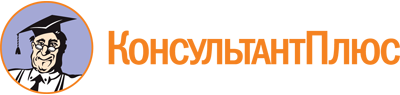 Постановление минсоцразвития Астраханской области от 23.07.2018 N 63
(ред. от 25.05.2023)
"Об Общественном совете при министерстве социального развития и труда Астраханской области"Документ предоставлен КонсультантПлюс

www.consultant.ru

Дата сохранения: 18.10.2023
 Список изменяющих документов(в ред. Постановлений минсоцразвития Астраханской областиот 10.02.2020 N 8, от 24.03.2021 N 14, от 21.09.2022 N 55,от 25.05.2023 N 24)Список изменяющих документов(в ред. Постановлений минсоцразвития Астраханской областиот 10.02.2020 N 8, от 21.09.2022 N 55, от 25.05.2023 N 24)Список изменяющих документов(в ред. Постановлений минсоцразвития Астраханской областиот 10.02.2020 N 8, от 24.03.2021 N 14, от 25.05.2023 N 24)